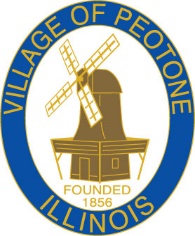 AGENDAPLANNING & ZONING COMMISSIONVILLAGE HALL.APRIL 21, 20216:00 P.M.THE MEETING OF THE PLANNING AND ZONING COMMISSION SCHEDULED FOR APRIL 21, 2021 HAS BEEN CANCELLED.